COLORIE LE MANDALA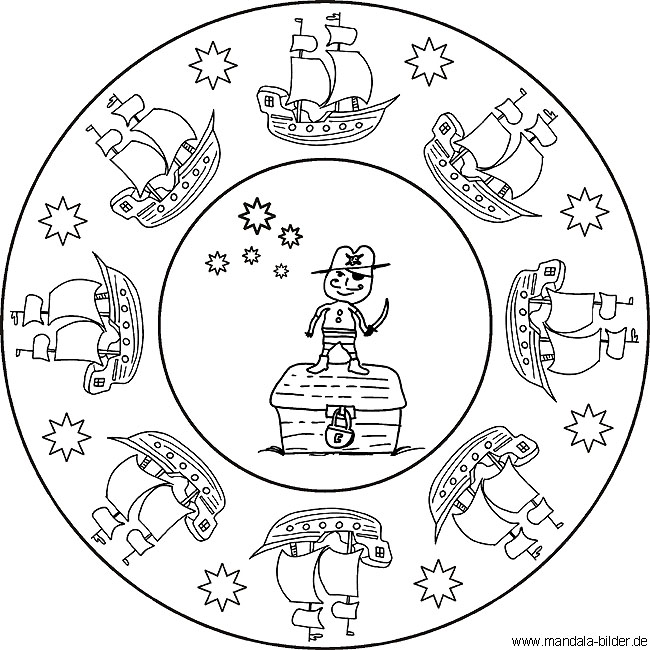 PRENOM :Graphisme